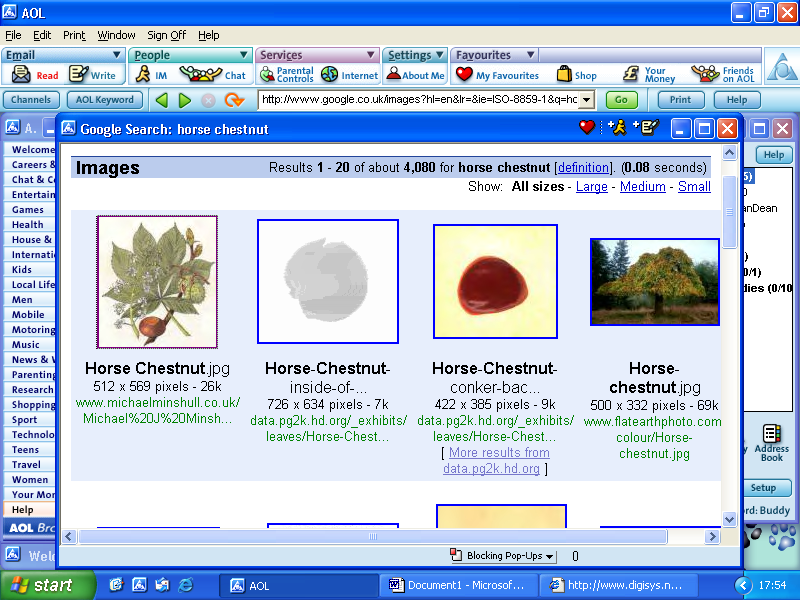 The TrusteeNorth Luffenham Recreation Ground 				19 October 2015REQUEST FROM NORTH LUFFENHAM PARISH COUNCIL TO TRUSTEE NORTH LUFFENHAM RECREATION GROUND CHARITYTO HOLD BONFIRE NIGHT / FIREWORKS EVENT ON THU 5 NOV 15.1.	You will have had a chance to consider the report that a Parish Council Working Group wrote earlier this year regarding bonfire night celebrations on Thu 5 Nov 15. I must now, on behalf of the Parish Council seek approval from the Trustee for this planned activity which will involve up to 400 people.  2.	I formally seek approval from the Trustee to:a.	Build a bonfire on the surface of the Recreation Ground (The Oval). The will be built away from the current playing surfaces for football and cricket. Inconvenience to other users will be taken into account at all times and every effort will be made to ensure that the Oval is available to other users throughout, within the bounds of regulated safety considerations. The Bonfire residue will be removed as soon as possible after the event and thereafter the site will be raked on a weekly basis to remove any metal objects such as nails. The surface will be fully restored and reseeded by 1 Mar, or earlier if weather conditions allow.b.	Drive a limited number of vehicles onto the Oval to:Build the bonfireTo provide safe storage of fireworksTo provide BBQ and trade facilities. To allow access of emergency vehicles if required.Every effort will be made to minimise damage to the Oval surface by vehicular movements, which will be kept to the minimum level possible.3.	The Parish Council are cogniscant of the potential damage to the Oval and will do everything possible to restore the Oval to its original condition as soon as practical. The immediate debris from the fire will be removed by Mon 9th Nov and earlier if possible.4.	Access to parts of the Oval will be limited on Thu 5th Nov and Fri 6th Nov 15 to enable the construction of the fire and the removal of debris.5.	The Parish Council is fully aware of its responsibilities in respect of health and safety and has committed to ensure that the event is managed in line with HSE requirements as laid down in the publication HSE 124 (ISBN 978 07176 616 26).  6.	The Parish Council has adequate insurance cover (Public Liability - £10m) which has been obtained from AON UK Limited. The insurer has laid down a number of stipulations which will be enforced entirely.7.	The Parish Council respectfully request the authority of the Trustee to proceed in line with the Bonfire Night report published in Jul 15.PBG CUMMINGSChair North Luffenham Parish Council